Μαθαίνουμε το  Ζ, ζΟΝΟΜΑ: ___________________________Χρωματίζουμε το Ζ, ζ και τις εικόνες: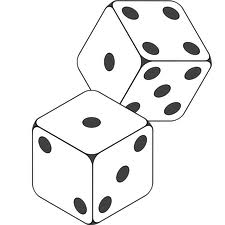 		ζάρια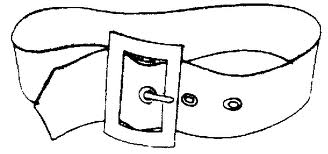 								               ζώνη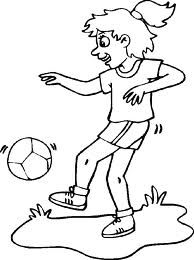 	                               Ζωή2. Διάβασε μόνος σου κάθε πρόταση και συμπλήρωσε με τις λέξεις που ταιριάζουν από το κουτί:Σήμερα έχει  _______________.Από το ποτό με έπιασε ____________.	Ο Νικολάκης έκανε μία ____________.Το γλυκό έχει πολύ ____________.Ο _____________________ κάνει πάστες.Η λίμνη είναι _________________.Θα στρώσετε το _____________;Έχει  _________ στα μαλλιά.Έφαγα ένα μικρό ___________ στο μαγαζί.3. Ζωγράφισε με κόκκινο το κεφαλαίο Ζ   			4. Διάβασε δυνατά τις παρακάτω λέξεις καικαι με πράσινο το μικρό το ζ:   				κύκλωσε το Ζ, ζ:		  καζανάκι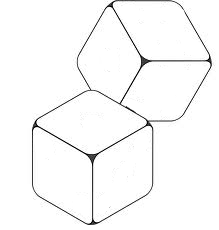 								  παζάρι								  πεζός								  λαζάνια								  Ζαχαρίας								  γεμίζαμε								  ζαχαροπλάστης								  Ζίνα								  ζελές								  ρίζα								  Ζέτα								  Λάζαρος								  ζάλη								  πεζοπορία